ARKUSZ INF.02 : 2022 - CZERWIEC - ZAD. 02 OZNACZENIE: INF.02-02-22.06-SG    LIMIT CZASU: 150 MINUTZadanie egzaminacyjneWykorzystując dostępne narzędzia, elementy i urządzenia sieciowe, podzespoły komputera oraz oprogramowanie znajdujące się na stanowisku egzaminacyjnym, wykonaj montaż okablowania, modernizację stacji roboczej i połączenie urządzeń sieciowych. Przeprowadź diagnostykę dysku serwera, konfigurację urządzenia sieciowego oraz wykonaj konfigurację systemów operacyjnych zainstalowanych na dysku twardym stacji roboczej oraz serwera.Do konfiguracji serwera oraz stacji roboczej z zainstalowanym systemem Windows i Linux wykorzystaj:dla systemu Windows konto Administrator z hasłem ZAQ!2wsxdla systemu Linux konto administrator z hasłem ZAQ!2wsx (konto z prawem podniesienia uprawnień do root z hasłem ZAQ!2wsx)1. W stacji roboczej zamontuj pamięć RAM opisaną jako RAM2UWAGA!Po wykonaniu montażu zgłoś przewodniczącemu ZN – przez podniesienie ręki – gotowość do zakończenia prac montażowych. Po uzyskaniu zgody przystąp do końcowych czynności montażowych i uruchomienia systemu.2. Wykonaj montaż okablowania sieciowego:wykonaj podłączenie kabla U/UTP do modułu Keystone gniazda naściennego według sekwencji T568A. Zmontuj kompletne gniazdo naścienne z jednym modułem Keystonedrugi koniec kabla U/UTP zakończ wtykiem 8P8C tak, aby uzyskać połączenie prosteUWAGA!Po wykonaniu montażu zgłoś przewodniczącemu ZN – przez podniesienie ręki – gotowość do przeprowadzenia testu wykonanego okablowania. W obecności egzaminatora sprawdź za pomocą testera okablowania poprawność wykonanego połączenia gniazdo naścienne – wtyk.3. Skonfiguruj ruter według zaleceń:adres IP interfejsu LAN: 10.10.10.1/24serwer DHCP wyłączonyadres IP interfejsu WAN: 88.88.88.1/30brama domyślna interfejsu WAN: 88.88.88.2serwer DNS interfejsu WAN: 8.8.8.8drugi serwer DNS interfejsu WAN: 8.8.4.4, jeśli jest wymaganyustaw przekierowanie portu 8080 z interfejsu WAN do interfejsu serwera podłączonego do rutera na port 8080Ruter pracuje na ustawieniach fabrycznych zgodnie z dokumentacją, która jest dostępna w folderze RUTER na nośniku opisanym DOKUMENTACJA/PROGRAMY. Jeżeli ruter wymaga zmiany hasła, ustaw je na ZAQ!2wsxUWAGA!Po wykonaniu konfiguracji zgłoś przewodniczącemu ZN – przez podniesienie ręki – gotowość do oceny ustawień rutera.4. Za pomocą kabli połączeniowych znajdujących się na stanowisku egzaminacyjnym połącz urządzenia zgodnie ze schematem.Schemat połączenia urządzeń sieciowych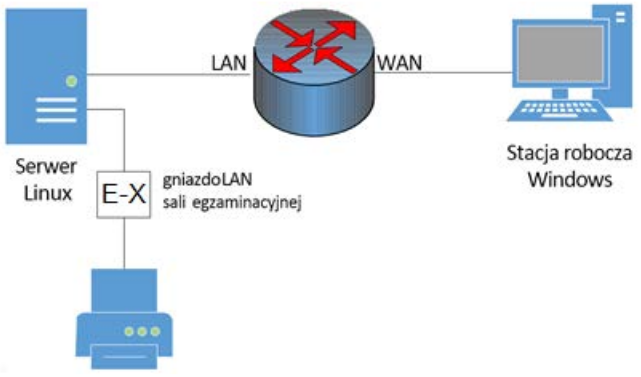 5. Przeprowadź diagnostykę w systemie serwerowym Linux:wykorzystując zainstalowany na serwerze program smartctl odczytaj z dysku wartość RAW parametrów S.M.A.R.T. o numerach: 01, 05, 10, 197, 198, 199, ujęte w Tabeli 1. Parametry S.M.A.R.T. dysku serwerawynik diagnostyki wykonanej za pomocą programu smartctl przekieruj do pliku o nazwie SMART.txt w katalogu domowym użytkownika administratorw tabeli 1 w arkuszu egzaminacyjnym zapisz odczytane wartości parametrów i ich nazwy. W przypadku braku widoczności wymaganych parametrów należy zapisać „N/A”6. Skonfiguruj interfejsy sieciowe serwera w systemie Linux i stacji roboczej w systemie Windowsna serwerze skonfiguruj interfejs sieciowy podłączony do rutera:adres IP: 10.10.10.2/24brama domyślna: 10.10.10.1serwer DNS: 10.10.10.1na serwerze skonfiguruj interfejs sieciowy podłączony do drukarki:adres IP: 192.168.0.x/24, gdzie x to numer stanowiska egzaminacyjnegobrama domyślna: brakserwer DNS: brakna stacji roboczej skonfiguruj interfejs sieci przewodowej:adres IP: 88.88.88.2/30brama domyślna: 88.88.88.1serwer DNS: 8.8.8.8na serwerze za pomocą poleceń systemowych wykonaj test komunikacji z drukarką o adresie 192.168.0.100, ruterem oraz stacją roboczą. Upewnij się czy konfiguracja systemu operacyjnego serwera i stacji roboczej zezwala na wykonanie tego testuUWAGA!Po wykonaniu testu komunikacji zgłoś przewodniczącemu ZN – przez podniesienie ręki – gotowość do przeprowadzenia ponownego sprawdzenia komunikacji serwera z drukarką, ruterem oraz stacją roboczą. Sprawdzenie wykonaj w obecności egzaminatora.7. Skonfiguruj serwer z zainstalowanym systemem Linux, serwer HTTP jest zainstalowany w systemie:utwórz katalog /wwww katalogu /www utwórz plik o nazwie index.html z zawartością:<html>
  <body>
    <p>Strona testowa</p>
  </body>
</html>ustaw prawa do katalogu /www na 555ustaw prawa 444 do pliku index.htmlz konfiguracji serwera HTTP odczytaj użytkownika i grupę, na prawach których działa serwer HTTPustaw właściciela i grupę, na prawach których działa serwer HTTPdla katalogu /wwwdla pliku index.htmlzmień port, na którym działa serwer HTTP na 8080zmień lokalizację głównej witryny Web na /wwwsprawdź na stacji roboczej, czy przy użyciu adresu IP interfejsu WAN rutera wyświetla się udostępniona witrynaUWAGA!Po zakończeniu prac nie wylogowuj się i nie wyłączaj komputerów oraz urządzeń sieciowych znajdujących się na Twoim stanowisku egzaminacyjnym.UWAGA!Zawartość nośnika USB, wykorzystywanego podczas egzaminu do zapisu zrzutów ekranowych lub dokumentów, jest usuwana po egzaminie i nie stanowi dokumentacji egzaminacyjnej przekazywanej wraz z arkuszem do OKE.Czas przeznaczony na wykonanie zadania wynosi 150 minut.Ocenie podlegać będzie 5 rezultatów:montaż pamięci i okablowania sieciowego oraz połączenie fizyczne urządzeńdiagnostykaskonfigurowane urządzenie siecioweskonfigurowane interfejsy sieciowe serwera i stacji roboczejskonfigurowany serweroraz przebieg montażu pamięci RAM i okablowania sieciowego.Tabela 1. Parametry S.M.A.R.T. dysku serwera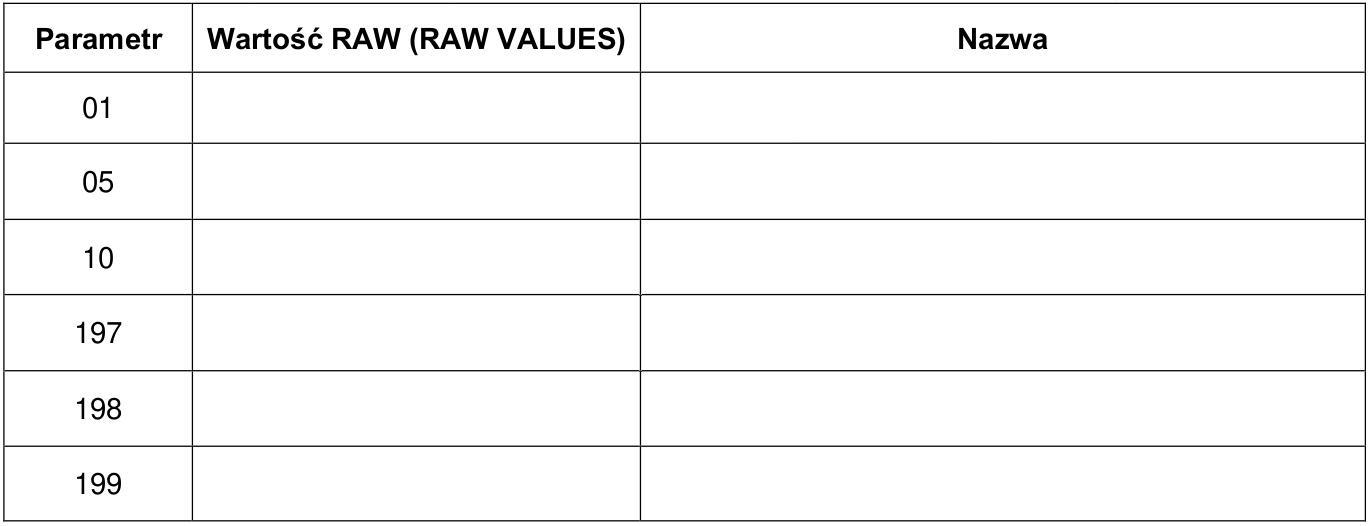 